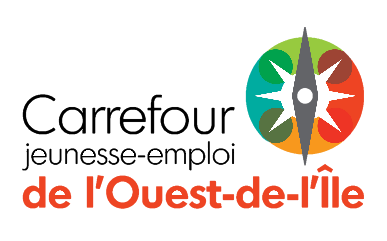 DESCRIPTION DE L'EMPLOITitre du poste : Préposés(e) a l’entretien ménagerNombre de postes à combler : Nom de l'entreprise : Secteur d’activité : Tâches   Vadrouiller et laver les planchers;· Nettoyer les salles de classe· Vider les poubelles et mettre les sacs aux endroits désignés;· Voir au recyclage;· Nettoyer les salles de toilettes;Exigences de l'emploi (formation, expérience, aptitudes, etc.)Langues demandées : Français  Anglais Conditions de travail  Horaire de travail : Jour  soir  nuit  fin de semaine  variable  Nombre d'heures par semaine : 11        Heures de travail :  Statut d’emploi:   permanent    temporaire    contractuel  (durée : )  Salaire:18,97$/de l’heure		Coordonnées de l'employeur Nom de l'entreprise Personne ressource Adresse                Ville: Téléphone :     Télécopieur: Courriel: Par quel(s) moyen (s) désirez-vous que les candidats communiquent avec vous?Télécopieur    Téléphone    En personne   Courriel  Date limite pour postuler: 